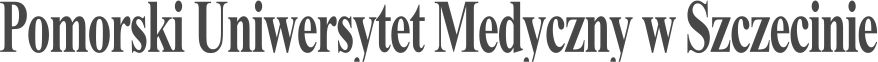 SYLABUS ZAJĘĆInformacje ogólne*zaznaczyć odpowiednio, zmieniając □ na XInformacje szczegółowe*sposoby weryfikacji efektów kształcenia:ET – egzamin testowyS – sprawdzenie umiejętności praktycznychO - ocena aktywności i postawy studenta SP – studium przypadkuPS - ocena umiejętności pracy samodzielnejNazwa zajęć:                Anestezjologia i pielęgniarstwo w zagrożeniu życiaNazwa zajęć:                Anestezjologia i pielęgniarstwo w zagrożeniu życiaRodzaj zajęćObowiązkowyWydział PUM Wydział Nauk o ZdrowiuKierunek studiów PielęgniarstwoSpecjalność Nie dotyczyPoziom studiów jednolite magisterskie □*I stopnia X II stopnia □ Forma studiówStacjonarne/NiestacjonarneRok studiów /semestr studiówRok III/semestr V i VILiczba przypisanych punktów ECTS Teoria – 3Praktyka – 6Formy prowadzenia zajęć (liczba godzin)Anestezjologia:Wykłady – 16 godz. (w tym 10 e-learning); Seminaria – 4 godz.; Symulacje ćwiczenia – 6 godz.Pielęgniarstwo w zagrożeniu życia:Wykłady – 20 godz. (w tym 10 e-learning); Seminaria – 6 godz.; Praca własna studenta – 22 godz.; Zajęcia praktyczne w warunkach symulowanych – 4 godz.; Symulacje ćwiczenia – 8 godz.Zajęcia praktyczne – 76 godz.Praktyka zawodowa – 80 godz.Sposoby weryfikacji i oceny efektów uczenia się - egzamin końcowy:opisowyX          testowypraktycznyustnyKierownik jednostkiAnestezjologia:dr n.med. Edyta Zagrodnik Pielęgniarstwo w zagrożeniu życia:prof. dr hab. n. zdr. Anna JurczakAdiunkt dydaktyczny lub osoba odpowiedzialna za przedmiotdr n. zdr. Katarzyna Karakiewicz-Krawczykkatkar@pum.edu.pltel. +48 91 4800 956Nazwa i dane kontaktowe jednostkiKatedra i Zakład Pielęgniarstwa Specjalistycznego71-210 Szczecin, Ul. Żołnierska 48Tel.: +48 91 4800 932Strona internetowa jednostkihttps://www.pum.edu.pl/studia_iii_stopnia/
informacje_z_jednostek/wnoz/
zakad_pielgniarstwa_specjalistycznego/Język prowadzenia zajęćPolskiCele zajęćCele zajęćPrzekazanie wiedzy na temat przyczyn, postępowania, powikłań związanych z zagrożeniem życia u człowieka na różnych jego etapach oraz organizacji oddziału intensywnej terapii, a także przygotowanie do udziału w akcji resuscytacyjnej i pracy w zespole anestezjologicznym.Przygotowanie studenta do opieki nad pacjentem w różnych sytuacjach związanych z zagrożeniem życia o różnej etiologii.Wymagania wstępne w zakresieWiedzyKompetencje na poziomie studiów I stopnia pielęgniarstwa, po opanowaniu modułów nauk podstawowych i społecznych oraz modułu podstaw opieki pielęgniarskiej i pielęgniarstwa internistycznego, chirurgicznego, neurologicznego.Wymagania wstępne w zakresieUmiejętnościKompetencje na poziomie studiów I stopnia pielęgniarstwa, po opanowaniu modułów nauk podstawowych i społecznych oraz modułu podstaw opieki pielęgniarskiej i pielęgniarstwa internistycznego, chirurgicznego, neurologicznego.Wymagania wstępne w zakresieKompetencji społecznychKompetencje na poziomie studiów I stopnia pielęgniarstwa, po opanowaniu modułów nauk podstawowych i społecznych oraz modułu podstaw opieki pielęgniarskiej i pielęgniarstwa internistycznego, chirurgicznego, neurologicznego.EFEKTY UCZENIA SIĘEFEKTY UCZENIA SIĘEFEKTY UCZENIA SIĘEFEKTY UCZENIA SIĘEFEKTY UCZENIA SIĘEFEKTY UCZENIA SIĘEFEKTY UCZENIA SIĘEFEKTY UCZENIA SIĘEFEKTY UCZENIA SIĘEFEKTY UCZENIA SIĘEFEKTY UCZENIA SIĘEFEKTY UCZENIA SIĘEFEKTY UCZENIA SIĘEFEKTY UCZENIA SIĘEFEKTY UCZENIA SIĘEFEKTY UCZENIA SIĘEFEKTY UCZENIA SIĘlp. efektu uczenia się lp. efektu uczenia się Student, który zaliczył zajęciawie/umie/potrafi:Student, który zaliczył zajęciawie/umie/potrafi:Student, który zaliczył zajęciawie/umie/potrafi:Student, który zaliczył zajęciawie/umie/potrafi:Student, który zaliczył zajęciawie/umie/potrafi:SYMBOL (odniesienie do) efektów uczenia się dla kierunkuSYMBOL (odniesienie do) efektów uczenia się dla kierunkuSYMBOL (odniesienie do) efektów uczenia się dla kierunkuSYMBOL (odniesienie do) efektów uczenia się dla kierunkuSYMBOL (odniesienie do) efektów uczenia się dla kierunkuSYMBOL (odniesienie do) efektów uczenia się dla kierunkuSposób weryfikacji efektów uczenia się*Sposób weryfikacji efektów uczenia się*Sposób weryfikacji efektów uczenia się*Sposób weryfikacji efektów uczenia się*W01W01Omówić czynniki ryzyka i zagrożenia zdrowotne u pacjentów w różnym wieku.Omówić czynniki ryzyka i zagrożenia zdrowotne u pacjentów w różnym wieku.Omówić czynniki ryzyka i zagrożenia zdrowotne u pacjentów w różnym wieku.Omówić czynniki ryzyka i zagrożenia zdrowotne u pacjentów w różnym wieku.Omówić czynniki ryzyka i zagrożenia zdrowotne u pacjentów w różnym wieku.D.W1.D.W1.D.W1.D.W1.D.W1.D.W1.ETETETETW02W02Scharakteryzować etiopatogenezę, objawy kliniczne, przebieg, leczenie, rokowanie i zasady opieki pielęgniarskiej nad pacjentami w wybranych chorobach. Scharakteryzować etiopatogenezę, objawy kliniczne, przebieg, leczenie, rokowanie i zasady opieki pielęgniarskiej nad pacjentami w wybranych chorobach. Scharakteryzować etiopatogenezę, objawy kliniczne, przebieg, leczenie, rokowanie i zasady opieki pielęgniarskiej nad pacjentami w wybranych chorobach. Scharakteryzować etiopatogenezę, objawy kliniczne, przebieg, leczenie, rokowanie i zasady opieki pielęgniarskiej nad pacjentami w wybranych chorobach. Scharakteryzować etiopatogenezę, objawy kliniczne, przebieg, leczenie, rokowanie i zasady opieki pielęgniarskiej nad pacjentami w wybranych chorobach. D.W2.D.W2.D.W2.D.W2.D.W2.D.W2.ET, SPET, SPET, SPET, SPW03W03Definiować zasady diagnozowania i planowania opieki nad pacjentem w intensywnej opiece medycznej.Definiować zasady diagnozowania i planowania opieki nad pacjentem w intensywnej opiece medycznej.Definiować zasady diagnozowania i planowania opieki nad pacjentem w intensywnej opiece medycznej.Definiować zasady diagnozowania i planowania opieki nad pacjentem w intensywnej opiece medycznej.Definiować zasady diagnozowania i planowania opieki nad pacjentem w intensywnej opiece medycznej.D.W3.D.W3.D.W3.D.W3.D.W3.D.W3.ET, SPET, SPET, SPET, SPW04W04Wymienić rodzaje badań diagnostycznych i zasady ich zlecania.Wymienić rodzaje badań diagnostycznych i zasady ich zlecania.Wymienić rodzaje badań diagnostycznych i zasady ich zlecania.Wymienić rodzaje badań diagnostycznych i zasady ich zlecania.Wymienić rodzaje badań diagnostycznych i zasady ich zlecania.D.W4.D.W4.D.W4.D.W4.D.W4.D.W4.ETETETETW05W05Omówić zasady przygotowania pacjenta w różnym wieku i stanie zdrowia do badań oraz zabiegów diagnostycznych, a także zasady opieki w trakcie oraz po tych badaniach i zabiegach.Omówić zasady przygotowania pacjenta w różnym wieku i stanie zdrowia do badań oraz zabiegów diagnostycznych, a także zasady opieki w trakcie oraz po tych badaniach i zabiegach.Omówić zasady przygotowania pacjenta w różnym wieku i stanie zdrowia do badań oraz zabiegów diagnostycznych, a także zasady opieki w trakcie oraz po tych badaniach i zabiegach.Omówić zasady przygotowania pacjenta w różnym wieku i stanie zdrowia do badań oraz zabiegów diagnostycznych, a także zasady opieki w trakcie oraz po tych badaniach i zabiegach.Omówić zasady przygotowania pacjenta w różnym wieku i stanie zdrowia do badań oraz zabiegów diagnostycznych, a także zasady opieki w trakcie oraz po tych badaniach i zabiegach.D.W5.D.W5.D.W5.D.W5.D.W5.D.W5.ETETETETW06W06Wymienić i omówić właściwości grup leków i ich działanie na układy i narządy pacjenta w różnych chorobach w zależności od wieku i stanu zdrowia, z uwzględnieniem działań niepożądanych, interakcji z innymi lekami i dróg podania.Wymienić i omówić właściwości grup leków i ich działanie na układy i narządy pacjenta w różnych chorobach w zależności od wieku i stanu zdrowia, z uwzględnieniem działań niepożądanych, interakcji z innymi lekami i dróg podania.Wymienić i omówić właściwości grup leków i ich działanie na układy i narządy pacjenta w różnych chorobach w zależności od wieku i stanu zdrowia, z uwzględnieniem działań niepożądanych, interakcji z innymi lekami i dróg podania.Wymienić i omówić właściwości grup leków i ich działanie na układy i narządy pacjenta w różnych chorobach w zależności od wieku i stanu zdrowia, z uwzględnieniem działań niepożądanych, interakcji z innymi lekami i dróg podania.Wymienić i omówić właściwości grup leków i ich działanie na układy i narządy pacjenta w różnych chorobach w zależności od wieku i stanu zdrowia, z uwzględnieniem działań niepożądanych, interakcji z innymi lekami i dróg podania.D.W6.D.W6.D.W6.D.W6.D.W6.D.W6.ETETETETW07W07Definiować standardy i procedury pielęgniarskie stosowane w opiece nad pacjentem w różnym wieku i stanie zdrowia.Definiować standardy i procedury pielęgniarskie stosowane w opiece nad pacjentem w różnym wieku i stanie zdrowia.Definiować standardy i procedury pielęgniarskie stosowane w opiece nad pacjentem w różnym wieku i stanie zdrowia.Definiować standardy i procedury pielęgniarskie stosowane w opiece nad pacjentem w różnym wieku i stanie zdrowia.Definiować standardy i procedury pielęgniarskie stosowane w opiece nad pacjentem w różnym wieku i stanie zdrowia.D.W7.D.W7.D.W7.D.W7.D.W7.D.W7.ET, SPET, SPET, SPET, SPW08W08Oceniać reakcje pacjenta na chorobę, przyjęcie do szpitala i hospitalizację. Oceniać reakcje pacjenta na chorobę, przyjęcie do szpitala i hospitalizację. Oceniać reakcje pacjenta na chorobę, przyjęcie do szpitala i hospitalizację. Oceniać reakcje pacjenta na chorobę, przyjęcie do szpitala i hospitalizację. Oceniać reakcje pacjenta na chorobę, przyjęcie do szpitala i hospitalizację. D.W8.D.W8.D.W8.D.W8.D.W8.D.W8.ETETETETW9W9Omówić zasady organizacji opieki specjalistycznej (intensywnej opieki medycznej). Omówić zasady organizacji opieki specjalistycznej (intensywnej opieki medycznej). Omówić zasady organizacji opieki specjalistycznej (intensywnej opieki medycznej). Omówić zasady organizacji opieki specjalistycznej (intensywnej opieki medycznej). Omówić zasady organizacji opieki specjalistycznej (intensywnej opieki medycznej). D.W10.D.W10.D.W10.D.W10.D.W10.D.W10.ETETETETW10W10Omówić  metody, techniki i narzędzia oceny stanu świadomości i przytomności. Omówić  metody, techniki i narzędzia oceny stanu świadomości i przytomności. Omówić  metody, techniki i narzędzia oceny stanu świadomości i przytomności. Omówić  metody, techniki i narzędzia oceny stanu świadomości i przytomności. Omówić  metody, techniki i narzędzia oceny stanu świadomości i przytomności. D.W18.D.W18.D.W18.D.W18.D.W18.D.W18.ETETETETW11W11Wymienić i omówić standardy i procedury postępowania w stanach nagłych i zabiegach ratujących życie.Wymienić i omówić standardy i procedury postępowania w stanach nagłych i zabiegach ratujących życie.Wymienić i omówić standardy i procedury postępowania w stanach nagłych i zabiegach ratujących życie.Wymienić i omówić standardy i procedury postępowania w stanach nagłych i zabiegach ratujących życie.Wymienić i omówić standardy i procedury postępowania w stanach nagłych i zabiegach ratujących życie.D.W28.D.W28.D.W28.D.W28.D.W28.D.W28.ETETETETW12W12Wyjaśniać zasady obserwacji pacjenta po zabiegu operacyjnym, obejmującej monitorowanie w zakresie podstawowym i rozszerzonym.Wyjaśniać zasady obserwacji pacjenta po zabiegu operacyjnym, obejmującej monitorowanie w zakresie podstawowym i rozszerzonym.Wyjaśniać zasady obserwacji pacjenta po zabiegu operacyjnym, obejmującej monitorowanie w zakresie podstawowym i rozszerzonym.Wyjaśniać zasady obserwacji pacjenta po zabiegu operacyjnym, obejmującej monitorowanie w zakresie podstawowym i rozszerzonym.Wyjaśniać zasady obserwacji pacjenta po zabiegu operacyjnym, obejmującej monitorowanie w zakresie podstawowym i rozszerzonym.D.W29.D.W29.D.W29.D.W29.D.W29.D.W29.ETETETETW13W13Przedstawić metody znieczulenia i zasady opieki nad pacjentem po znieczuleniu.Przedstawić metody znieczulenia i zasady opieki nad pacjentem po znieczuleniu.Przedstawić metody znieczulenia i zasady opieki nad pacjentem po znieczuleniu.Przedstawić metody znieczulenia i zasady opieki nad pacjentem po znieczuleniu.Przedstawić metody znieczulenia i zasady opieki nad pacjentem po znieczuleniu.D.W30.D.W30.D.W30.D.W30.D.W30.D.W30.ETETETETW14W14Scharakteryzować patofizjologię i objawy kliniczne chorób stanowiących zagrożenie dla życia (niewydolność oddechowa, niewydolność krążenia, niewydolność układu nerwowego, wstrząs, sepsa).Scharakteryzować patofizjologię i objawy kliniczne chorób stanowiących zagrożenie dla życia (niewydolność oddechowa, niewydolność krążenia, niewydolność układu nerwowego, wstrząs, sepsa).Scharakteryzować patofizjologię i objawy kliniczne chorób stanowiących zagrożenie dla życia (niewydolność oddechowa, niewydolność krążenia, niewydolność układu nerwowego, wstrząs, sepsa).Scharakteryzować patofizjologię i objawy kliniczne chorób stanowiących zagrożenie dla życia (niewydolność oddechowa, niewydolność krążenia, niewydolność układu nerwowego, wstrząs, sepsa).Scharakteryzować patofizjologię i objawy kliniczne chorób stanowiących zagrożenie dla życia (niewydolność oddechowa, niewydolność krążenia, niewydolność układu nerwowego, wstrząs, sepsa).D.W31.D.W31.D.W31.D.W31.D.W31.D.W31.ETETETETW15W15Definiować  metody i skale oceny bólu, poziomu sedacji oraz zaburzeń snu oraz stanów delirycznych u pacjentów w stanach zagrożenia życia.Definiować  metody i skale oceny bólu, poziomu sedacji oraz zaburzeń snu oraz stanów delirycznych u pacjentów w stanach zagrożenia życia.Definiować  metody i skale oceny bólu, poziomu sedacji oraz zaburzeń snu oraz stanów delirycznych u pacjentów w stanach zagrożenia życia.Definiować  metody i skale oceny bólu, poziomu sedacji oraz zaburzeń snu oraz stanów delirycznych u pacjentów w stanach zagrożenia życia.Definiować  metody i skale oceny bólu, poziomu sedacji oraz zaburzeń snu oraz stanów delirycznych u pacjentów w stanach zagrożenia życia.D.W32.D.W32.D.W32.D.W32.D.W32.D.W32.ETETETETW16W16Omówić  metody i techniki komunikowania się z pacjentem niezdolnym do nawiązania i podtrzymania efektywnej komunikacji ze względu na stan zdrowia lub stosowane leczenie.Omówić  metody i techniki komunikowania się z pacjentem niezdolnym do nawiązania i podtrzymania efektywnej komunikacji ze względu na stan zdrowia lub stosowane leczenie.Omówić  metody i techniki komunikowania się z pacjentem niezdolnym do nawiązania i podtrzymania efektywnej komunikacji ze względu na stan zdrowia lub stosowane leczenie.Omówić  metody i techniki komunikowania się z pacjentem niezdolnym do nawiązania i podtrzymania efektywnej komunikacji ze względu na stan zdrowia lub stosowane leczenie.Omówić  metody i techniki komunikowania się z pacjentem niezdolnym do nawiązania i podtrzymania efektywnej komunikacji ze względu na stan zdrowia lub stosowane leczenie.D.W33.D.W33.D.W33.D.W33.D.W33.D.W33.ETETETETW17W17Omówić zasady profilaktyki powikłań związanych ze stosowaniem inwazyjnych technik diagnostycznych i terapeutycznych u pacjentów w stanie krytycznym.Omówić zasady profilaktyki powikłań związanych ze stosowaniem inwazyjnych technik diagnostycznych i terapeutycznych u pacjentów w stanie krytycznym.Omówić zasady profilaktyki powikłań związanych ze stosowaniem inwazyjnych technik diagnostycznych i terapeutycznych u pacjentów w stanie krytycznym.Omówić zasady profilaktyki powikłań związanych ze stosowaniem inwazyjnych technik diagnostycznych i terapeutycznych u pacjentów w stanie krytycznym.Omówić zasady profilaktyki powikłań związanych ze stosowaniem inwazyjnych technik diagnostycznych i terapeutycznych u pacjentów w stanie krytycznym.D.W34.D.W34.D.W34.D.W34.D.W34.D.W34.ETETETETW18W18Objaśniać zasady udzielania pierwszej pomocy i algorytmy postępowania resuscytacyjnego w zakresie podstawowych zabiegów resuscytacyjnych (Basic Life Support, BLS) i zaawansowanego podtrzymywania życia (Advanced Life Support, ALS).Objaśniać zasady udzielania pierwszej pomocy i algorytmy postępowania resuscytacyjnego w zakresie podstawowych zabiegów resuscytacyjnych (Basic Life Support, BLS) i zaawansowanego podtrzymywania życia (Advanced Life Support, ALS).Objaśniać zasady udzielania pierwszej pomocy i algorytmy postępowania resuscytacyjnego w zakresie podstawowych zabiegów resuscytacyjnych (Basic Life Support, BLS) i zaawansowanego podtrzymywania życia (Advanced Life Support, ALS).Objaśniać zasady udzielania pierwszej pomocy i algorytmy postępowania resuscytacyjnego w zakresie podstawowych zabiegów resuscytacyjnych (Basic Life Support, BLS) i zaawansowanego podtrzymywania życia (Advanced Life Support, ALS).Objaśniać zasady udzielania pierwszej pomocy i algorytmy postępowania resuscytacyjnego w zakresie podstawowych zabiegów resuscytacyjnych (Basic Life Support, BLS) i zaawansowanego podtrzymywania życia (Advanced Life Support, ALS).D.W35.D.W35.D.W35.D.W35.D.W35.D.W35.ETETETETU01U01Gromadzić informacje, formułować diagnozę pielęgniarską, ustalać cele i plan opieki pielęgniarskiej, wdrażać interwencje pielęgniarskie oraz dokonywać ewaluacji opieki pielęgniarskiej.Gromadzić informacje, formułować diagnozę pielęgniarską, ustalać cele i plan opieki pielęgniarskiej, wdrażać interwencje pielęgniarskie oraz dokonywać ewaluacji opieki pielęgniarskiej.Gromadzić informacje, formułować diagnozę pielęgniarską, ustalać cele i plan opieki pielęgniarskiej, wdrażać interwencje pielęgniarskie oraz dokonywać ewaluacji opieki pielęgniarskiej.Gromadzić informacje, formułować diagnozę pielęgniarską, ustalać cele i plan opieki pielęgniarskiej, wdrażać interwencje pielęgniarskie oraz dokonywać ewaluacji opieki pielęgniarskiej.Gromadzić informacje, formułować diagnozę pielęgniarską, ustalać cele i plan opieki pielęgniarskiej, wdrażać interwencje pielęgniarskie oraz dokonywać ewaluacji opieki pielęgniarskiej.D.U1.D.U1.D.U1.D.U1.D.U1.D.U1.O, PS, SO, PS, SO, PS, SO, PS, SU02U02Prowadzi poradnictwo w zakresie samoopieki pacjentów w różnym wieku i stanie zdrowia.Prowadzi poradnictwo w zakresie samoopieki pacjentów w różnym wieku i stanie zdrowia.Prowadzi poradnictwo w zakresie samoopieki pacjentów w różnym wieku i stanie zdrowia.Prowadzi poradnictwo w zakresie samoopieki pacjentów w różnym wieku i stanie zdrowia.Prowadzi poradnictwo w zakresie samoopieki pacjentów w różnym wieku i stanie zdrowia.D.U2.D.U2.D.U2.D.U2.D.U2.D.U2.O, PSO, PSO, PSO, PSU03U03Prowadzić profilaktykę powikłań występujących w przebiegu chorób.Prowadzić profilaktykę powikłań występujących w przebiegu chorób.Prowadzić profilaktykę powikłań występujących w przebiegu chorób.Prowadzić profilaktykę powikłań występujących w przebiegu chorób.Prowadzić profilaktykę powikłań występujących w przebiegu chorób.D.U3.D.U3.D.U3.D.U3.D.U3.D.U3.SSSSU04U04Organizować izolację pacjentów z chorobą zakaźną w miejscach publicznych i w warunkach domowych.Organizować izolację pacjentów z chorobą zakaźną w miejscach publicznych i w warunkach domowych.Organizować izolację pacjentów z chorobą zakaźną w miejscach publicznych i w warunkach domowych.Organizować izolację pacjentów z chorobą zakaźną w miejscach publicznych i w warunkach domowych.Organizować izolację pacjentów z chorobą zakaźną w miejscach publicznych i w warunkach domowych.D.U4.D.U4.D.U4.D.U4.D.U4.D.U4.SSSSU05U05Rozpoznawać powikłania po specjalistycznych badaniach diagnostycznych i zabiegach operacyjnych.Rozpoznawać powikłania po specjalistycznych badaniach diagnostycznych i zabiegach operacyjnych.Rozpoznawać powikłania po specjalistycznych badaniach diagnostycznych i zabiegach operacyjnych.Rozpoznawać powikłania po specjalistycznych badaniach diagnostycznych i zabiegach operacyjnych.Rozpoznawać powikłania po specjalistycznych badaniach diagnostycznych i zabiegach operacyjnych.D.U8.D.U8.D.U8.D.U8.D.U8.D.U8.PS, SPS, SPS, SPS, SU06U06Doraźnie podawać pacjentowi tlen i monitoruje jego stan podczas tlenoterapii.Doraźnie podawać pacjentowi tlen i monitoruje jego stan podczas tlenoterapii.Doraźnie podawać pacjentowi tlen i monitoruje jego stan podczas tlenoterapii.Doraźnie podawać pacjentowi tlen i monitoruje jego stan podczas tlenoterapii.Doraźnie podawać pacjentowi tlen i monitoruje jego stan podczas tlenoterapii.D.U9.D.U9.D.U9.D.U9.D.U9.D.U9.SSSSU07U07Wykonywać badanie elektrokardiograficzne i rozpoznaje zaburzenia zagrażające życiu.Wykonywać badanie elektrokardiograficzne i rozpoznaje zaburzenia zagrażające życiu.Wykonywać badanie elektrokardiograficzne i rozpoznaje zaburzenia zagrażające życiu.Wykonywać badanie elektrokardiograficzne i rozpoznaje zaburzenia zagrażające życiu.Wykonywać badanie elektrokardiograficzne i rozpoznaje zaburzenia zagrażające życiu.D.U10.D.U10.D.U10.D.U10.D.U10.D.U10.SSSSU08U08Przygotować pacjenta fizycznie i psychicznie do badań diagnostycznych.Przygotować pacjenta fizycznie i psychicznie do badań diagnostycznych.Przygotować pacjenta fizycznie i psychicznie do badań diagnostycznych.Przygotować pacjenta fizycznie i psychicznie do badań diagnostycznych.Przygotować pacjenta fizycznie i psychicznie do badań diagnostycznych.D.U12.D.U12.D.U12.D.U12.D.U12.D.U12.SSSSU09U09Potrafić wystawiać skierowania na wykonanie określonych badań diagnostycznych.Potrafić wystawiać skierowania na wykonanie określonych badań diagnostycznych.Potrafić wystawiać skierowania na wykonanie określonych badań diagnostycznych.Potrafić wystawiać skierowania na wykonanie określonych badań diagnostycznych.Potrafić wystawiać skierowania na wykonanie określonych badań diagnostycznych.D.U13.D.U13.D.U13.D.U13.D.U13.D.U13.PS, SPPS, SPPS, SPPS, SPU10U10Dokumentować sytuację zdrowotną pacjenta, dynamikę jej zmian i realizowaną opiekę pielęgniarską, z uwzględnieniem narzędzi informatycznych do gromadzenia danych.Dokumentować sytuację zdrowotną pacjenta, dynamikę jej zmian i realizowaną opiekę pielęgniarską, z uwzględnieniem narzędzi informatycznych do gromadzenia danych.Dokumentować sytuację zdrowotną pacjenta, dynamikę jej zmian i realizowaną opiekę pielęgniarską, z uwzględnieniem narzędzi informatycznych do gromadzenia danych.Dokumentować sytuację zdrowotną pacjenta, dynamikę jej zmian i realizowaną opiekę pielęgniarską, z uwzględnieniem narzędzi informatycznych do gromadzenia danych.Dokumentować sytuację zdrowotną pacjenta, dynamikę jej zmian i realizowaną opiekę pielęgniarską, z uwzględnieniem narzędzi informatycznych do gromadzenia danych.D.U15.D.U15.D.U15.D.U15.D.U15.D.U15.S, PS, SPS, PS, SPS, PS, SPS, PS, SPU11U11Nauczać pacjenta i jego opiekuna doboru oraz użytkowania sprzętu pielęgnacyjno-rehabilitacyjnego i wyrobów medycznych.Nauczać pacjenta i jego opiekuna doboru oraz użytkowania sprzętu pielęgnacyjno-rehabilitacyjnego i wyrobów medycznych.Nauczać pacjenta i jego opiekuna doboru oraz użytkowania sprzętu pielęgnacyjno-rehabilitacyjnego i wyrobów medycznych.Nauczać pacjenta i jego opiekuna doboru oraz użytkowania sprzętu pielęgnacyjno-rehabilitacyjnego i wyrobów medycznych.Nauczać pacjenta i jego opiekuna doboru oraz użytkowania sprzętu pielęgnacyjno-rehabilitacyjnego i wyrobów medycznych.D.U16.D.U16.D.U16.D.U16.D.U16.D.U16.SSSSU12U12Prowadzić u osób dorosłych i dzieci żywienie dojelitowe (przez zgłębnik i przetokę odżywczą) oraz żywienie pozajelitowe.Prowadzić u osób dorosłych i dzieci żywienie dojelitowe (przez zgłębnik i przetokę odżywczą) oraz żywienie pozajelitowe.Prowadzić u osób dorosłych i dzieci żywienie dojelitowe (przez zgłębnik i przetokę odżywczą) oraz żywienie pozajelitowe.Prowadzić u osób dorosłych i dzieci żywienie dojelitowe (przez zgłębnik i przetokę odżywczą) oraz żywienie pozajelitowe.Prowadzić u osób dorosłych i dzieci żywienie dojelitowe (przez zgłębnik i przetokę odżywczą) oraz żywienie pozajelitowe.D.U17.D.U17.D.U17.D.U17.D.U17.D.U17.SSSSU13U13Rozpoznać powikłania leczenia farmakologicznego, dietetycznego, rehabilitacyjnego i leczniczo-pielęgnacyjnego.Rozpoznać powikłania leczenia farmakologicznego, dietetycznego, rehabilitacyjnego i leczniczo-pielęgnacyjnego.Rozpoznać powikłania leczenia farmakologicznego, dietetycznego, rehabilitacyjnego i leczniczo-pielęgnacyjnego.Rozpoznać powikłania leczenia farmakologicznego, dietetycznego, rehabilitacyjnego i leczniczo-pielęgnacyjnego.Rozpoznać powikłania leczenia farmakologicznego, dietetycznego, rehabilitacyjnego i leczniczo-pielęgnacyjnego.D.U18.D.U18.D.U18.D.U18.D.U18.D.U18.S, PS, SPS, PS, SPS, PS, SPS, PS, SPU14U14Pielęgnować pacjenta z rurką intubacyjną i tracheostomijną. Pielęgnować pacjenta z rurką intubacyjną i tracheostomijną. Pielęgnować pacjenta z rurką intubacyjną i tracheostomijną. Pielęgnować pacjenta z rurką intubacyjną i tracheostomijną. Pielęgnować pacjenta z rurką intubacyjną i tracheostomijną. D.U19.D.U19.D.U19.D.U19.D.U19.D.U19.SSSSU15U15Przekazywać informacje członkom zespołu terapeutycznego o stanie zdrowia pacjenta.Przekazywać informacje członkom zespołu terapeutycznego o stanie zdrowia pacjenta.Przekazywać informacje członkom zespołu terapeutycznego o stanie zdrowia pacjenta.Przekazywać informacje członkom zespołu terapeutycznego o stanie zdrowia pacjenta.Przekazywać informacje członkom zespołu terapeutycznego o stanie zdrowia pacjenta.D.U22.D.U22.D.U22.D.U22.D.U22.D.U22. S S S SU16U16Asystować lekarzowi w trakcie badań diagnostycznych.Asystować lekarzowi w trakcie badań diagnostycznych.Asystować lekarzowi w trakcie badań diagnostycznych.Asystować lekarzowi w trakcie badań diagnostycznych.Asystować lekarzowi w trakcie badań diagnostycznych.D.U23.D.U23.D.U23.D.U23.D.U23.D.U23.SSSSU17U17Oceniać poziom bólu, reakcję pacjenta na ból i jego nasilenie oraz stosuje farmakologiczne i niefarmakologiczne postępowanie przeciwbólowe.Oceniać poziom bólu, reakcję pacjenta na ból i jego nasilenie oraz stosuje farmakologiczne i niefarmakologiczne postępowanie przeciwbólowe.Oceniać poziom bólu, reakcję pacjenta na ból i jego nasilenie oraz stosuje farmakologiczne i niefarmakologiczne postępowanie przeciwbólowe.Oceniać poziom bólu, reakcję pacjenta na ból i jego nasilenie oraz stosuje farmakologiczne i niefarmakologiczne postępowanie przeciwbólowe.Oceniać poziom bólu, reakcję pacjenta na ból i jego nasilenie oraz stosuje farmakologiczne i niefarmakologiczne postępowanie przeciwbólowe.D.U24.D.U24.D.U24.D.U24.D.U24.D.U24.S, PSS, PSS, PSS, PSU18U18Postępować zgodnie z procedurą z ciałem zmarłego pacjenta.Postępować zgodnie z procedurą z ciałem zmarłego pacjenta.Postępować zgodnie z procedurą z ciałem zmarłego pacjenta.Postępować zgodnie z procedurą z ciałem zmarłego pacjenta.Postępować zgodnie z procedurą z ciałem zmarłego pacjenta.D.U25.D.U25.D.U25.D.U25.D.U25.D.U25.SSSSU19U19Przygotować i podać pacjentom leki różnymi drogami, samodzielnie lub na zlecenie lekarza.Przygotować i podać pacjentom leki różnymi drogami, samodzielnie lub na zlecenie lekarza.Przygotować i podać pacjentom leki różnymi drogami, samodzielnie lub na zlecenie lekarza.Przygotować i podać pacjentom leki różnymi drogami, samodzielnie lub na zlecenie lekarza.Przygotować i podać pacjentom leki różnymi drogami, samodzielnie lub na zlecenie lekarza.D.U26.D.U26.D.U26.D.U26.D.U26.D.U26.SSSSU20U20Wykonać podstawowe zabiegi resuscytacyjne u osób dorosłych i dzieci oraz stosować automatyczny defibrylator zewnętrzny (Automated External Defibrillator, AED) i bezprzyrządowe udrożnienie dróg oddechowych oraz przyrządowe udrażnianie dróg  oddechowych z zastosowaniem dostępnych urządzeń nadgłośniowych.Wykonać podstawowe zabiegi resuscytacyjne u osób dorosłych i dzieci oraz stosować automatyczny defibrylator zewnętrzny (Automated External Defibrillator, AED) i bezprzyrządowe udrożnienie dróg oddechowych oraz przyrządowe udrażnianie dróg  oddechowych z zastosowaniem dostępnych urządzeń nadgłośniowych.Wykonać podstawowe zabiegi resuscytacyjne u osób dorosłych i dzieci oraz stosować automatyczny defibrylator zewnętrzny (Automated External Defibrillator, AED) i bezprzyrządowe udrożnienie dróg oddechowych oraz przyrządowe udrażnianie dróg  oddechowych z zastosowaniem dostępnych urządzeń nadgłośniowych.Wykonać podstawowe zabiegi resuscytacyjne u osób dorosłych i dzieci oraz stosować automatyczny defibrylator zewnętrzny (Automated External Defibrillator, AED) i bezprzyrządowe udrożnienie dróg oddechowych oraz przyrządowe udrażnianie dróg  oddechowych z zastosowaniem dostępnych urządzeń nadgłośniowych.Wykonać podstawowe zabiegi resuscytacyjne u osób dorosłych i dzieci oraz stosować automatyczny defibrylator zewnętrzny (Automated External Defibrillator, AED) i bezprzyrządowe udrożnienie dróg oddechowych oraz przyrządowe udrażnianie dróg  oddechowych z zastosowaniem dostępnych urządzeń nadgłośniowych.D.U30.D.U30.D.U30.D.U30.D.U30.D.U30.SSSSK01K01Samodzielnie i rzetelnie wykonywać zawód zgodnie z zasadami etyki, w tym przestrzegać wartości i powinności moralnych w opiece nad pacjentem.Samodzielnie i rzetelnie wykonywać zawód zgodnie z zasadami etyki, w tym przestrzegać wartości i powinności moralnych w opiece nad pacjentem.Samodzielnie i rzetelnie wykonywać zawód zgodnie z zasadami etyki, w tym przestrzegać wartości i powinności moralnych w opiece nad pacjentem.Samodzielnie i rzetelnie wykonywać zawód zgodnie z zasadami etyki, w tym przestrzegać wartości i powinności moralnych w opiece nad pacjentem.Samodzielnie i rzetelnie wykonywać zawód zgodnie z zasadami etyki, w tym przestrzegać wartości i powinności moralnych w opiece nad pacjentem.K3.K3.K3.K3.K3.K3.OOOOK02K02Ponosić odpowiedzialność za wykonywane czynności zawodowe.Ponosić odpowiedzialność za wykonywane czynności zawodowe.Ponosić odpowiedzialność za wykonywane czynności zawodowe.Ponosić odpowiedzialność za wykonywane czynności zawodowe.Ponosić odpowiedzialność za wykonywane czynności zawodowe.K4.K4.K4.K4.K4.K4.OOOOK03K03Zasięgać opinii ekspertów w przypadku trudności z samodzielnym rozwiązaniem problemu.Zasięgać opinii ekspertów w przypadku trudności z samodzielnym rozwiązaniem problemu.Zasięgać opinii ekspertów w przypadku trudności z samodzielnym rozwiązaniem problemu.Zasięgać opinii ekspertów w przypadku trudności z samodzielnym rozwiązaniem problemu.Zasięgać opinii ekspertów w przypadku trudności z samodzielnym rozwiązaniem problemu.K5.K5.K5.K5.K5.K5.OOOOTabela efektów uczenia się w odniesieniu do formy zajęćTabela efektów uczenia się w odniesieniu do formy zajęćTabela efektów uczenia się w odniesieniu do formy zajęćTabela efektów uczenia się w odniesieniu do formy zajęćTabela efektów uczenia się w odniesieniu do formy zajęćTabela efektów uczenia się w odniesieniu do formy zajęćTabela efektów uczenia się w odniesieniu do formy zajęćTabela efektów uczenia się w odniesieniu do formy zajęćTabela efektów uczenia się w odniesieniu do formy zajęćTabela efektów uczenia się w odniesieniu do formy zajęćTabela efektów uczenia się w odniesieniu do formy zajęćTabela efektów uczenia się w odniesieniu do formy zajęćTabela efektów uczenia się w odniesieniu do formy zajęćTabela efektów uczenia się w odniesieniu do formy zajęćTabela efektów uczenia się w odniesieniu do formy zajęćTabela efektów uczenia się w odniesieniu do formy zajęćTabela efektów uczenia się w odniesieniu do formy zajęćlp. efektu uczenia sięlp. efektu uczenia sięEfekty uczenia sięEfekty uczenia sięEfekty uczenia sięEfekty uczenia sięEfekty uczenia sięForma zajęćForma zajęćForma zajęćForma zajęćForma zajęćForma zajęćForma zajęćForma zajęćForma zajęćForma zajęćlp. efektu uczenia sięlp. efektu uczenia sięEfekty uczenia sięEfekty uczenia sięEfekty uczenia sięEfekty uczenia sięEfekty uczenia sięWykładSeminariaSeminariaSeminariaE-learningĆwiczenia symulacje Ćwiczenia symulacje Zajęcia praktyczne/pratyka zawodowaPraca własna studentaPraca własna studentaPraca własna studentaW01W01D.W1.D.W1.D.W1.D.W1.D.W1.XXW02W02D.W2.D.W2.D.W2.D.W2.D.W2.XXW03W03D.W3.D.W3.D.W3.D.W3.D.W3.XXW04W04D.W4.D.W4.D.W4.D.W4.D.W4.XW05W05D.W5.D.W5.D.W5.D.W5.D.W5.XW06W06D.W6.D.W6.D.W6.D.W6.D.W6.XXW07W07D.W7.D.W7.D.W7.D.W7.D.W7.XXW08W08D.W8.D.W8.D.W8.D.W8.D.W8.XW09W09D.W10.D.W10.D.W10.D.W10.D.W10.XXW10W10D.W18.D.W18.D.W18.D.W18.D.W18.XW11W11D.W28.D.W28.D.W28.D.W28.D.W28.XXW12W12D.W29.D.W29.D.W29.D.W29.D.W29.XXW13W13D.W30.D.W30.D.W30.D.W30.D.W30.XW14W14D.W31.D.W31.D.W31.D.W31.D.W31.XXW15W15D.W32.D.W32.D.W32.D.W32.D.W32.XXW16W16D.W33.D.W33.D.W33.D.W33.D.W33.XW17W17D.W34.D.W34.D.W34.D.W34.D.W34.XXW18W18D.W35.D.W35.D.W35.D.W35.D.W35.XXU01U01D.U1.D.U1.D.U1.D.U1.D.U1.XXXXXXXXU02U02D.U2.D.U2.D.U2.D.U2.D.U2.XXXXU03U03D.U3.D.U3.D.U3.D.U3.D.U3.XXXU04U04D.U4.D.U4.D.U4.D.U4.D.U4.XU05U05D.U8.D.U8.D.U8.D.U8.D.U8.XXXU06U06D.U9.D.U9.D.U9.D.U9.D.U9.XXXXXXU07U07D.U10.D.U10.D.U10.D.U10.D.U10.XXXXU08U08D.U12.D.U12.D.U12.D.U12.D.U12.XXXXU09U09D.U13.D.U13.D.U13.D.U13.D.U13.XXXXU10U10D.U15.D.U15.D.U15.D.U15.D.U15.XXXXXXU11U11D.U16.D.U16.D.U16.D.U16.D.U16.XXXXU12U12D.U17.D.U17.D.U17.D.U17.D.U17.XU13U13D.U18.D.U18.D.U18.D.U18.D.U18.XXXXXXXXU14U14D.U19.D.U19.D.U19.D.U19.D.U19.XXXU15U15D.U22.D.U22.D.U22.D.U22.D.U22.XXXU16U16D.U23.D.U23.D.U23.D.U23.D.U23.XXXU17U17D.U24.D.U24.D.U24.D.U24.D.U24.XXXXXXU18U18D.U25.D.U25.D.U25.D.U25.D.U25.XU19U19D.U26.D.U26.D.U26.D.U26.D.U26.XXXU20U20D.U30.D.U30.D.U30.D.U30.D.U30.XXXK01K01K3.K3.K3.K3.K3.XXXK02K02K4.K4.K4.K4.K4.XXXK03K03K5.K5.K5.K5.K5.XXXTABELA TREŚCI PROGRAMOWYCHTABELA TREŚCI PROGRAMOWYCHTABELA TREŚCI PROGRAMOWYCHTABELA TREŚCI PROGRAMOWYCHTABELA TREŚCI PROGRAMOWYCHTABELA TREŚCI PROGRAMOWYCHTABELA TREŚCI PROGRAMOWYCHTABELA TREŚCI PROGRAMOWYCHTABELA TREŚCI PROGRAMOWYCHTABELA TREŚCI PROGRAMOWYCHTABELA TREŚCI PROGRAMOWYCHTABELA TREŚCI PROGRAMOWYCHTABELA TREŚCI PROGRAMOWYCHTABELA TREŚCI PROGRAMOWYCHTABELA TREŚCI PROGRAMOWYCHTABELA TREŚCI PROGRAMOWYCHTABELA TREŚCI PROGRAMOWYCHANESTEZJOLOGIAANESTEZJOLOGIAANESTEZJOLOGIAANESTEZJOLOGIAANESTEZJOLOGIAANESTEZJOLOGIAANESTEZJOLOGIAANESTEZJOLOGIAANESTEZJOLOGIAANESTEZJOLOGIAANESTEZJOLOGIAANESTEZJOLOGIAANESTEZJOLOGIAANESTEZJOLOGIAANESTEZJOLOGIAANESTEZJOLOGIAANESTEZJOLOGIALp. treści programowejTreści programoweTreści programoweTreści programoweLiczba godzinLiczba godzinLiczba godzinLiczba godzinLiczba godzinOdniesienie do efektów uczenia się dla zajęćOdniesienie do efektów uczenia się dla zajęćOdniesienie do efektów uczenia się dla zajęćOdniesienie do efektów uczenia się dla zajęćOdniesienie do efektów uczenia się dla zajęćOdniesienie do efektów uczenia się dla zajęćOdniesienie do efektów uczenia się dla zajęćOdniesienie do efektów uczenia się dla zajęćSemestr zimowySemestr zimowySemestr zimowySemestr zimowyWykłady Wykłady Wykłady 1616161616TK01Regulamin jednostki. Utrzymywanie drożności dróg oddechowych – metody przyrządowe i bezprzyrządowe. Intubacja dotchawicza.Regulamin jednostki. Utrzymywanie drożności dróg oddechowych – metody przyrządowe i bezprzyrządowe. Intubacja dotchawicza.Regulamin jednostki. Utrzymywanie drożności dróg oddechowych – metody przyrządowe i bezprzyrządowe. Intubacja dotchawicza.33333W11, W14, W18W11, W14, W18W11, W14, W18W11, W14, W18W11, W14, W18W11, W14, W18W11, W14, W18W11, W14, W18TK02Monitorowanie w anestezjologii i intensywnej terapii. Skala EWS. Wkłucia centralne.Monitorowanie w anestezjologii i intensywnej terapii. Skala EWS. Wkłucia centralne.Monitorowanie w anestezjologii i intensywnej terapii. Skala EWS. Wkłucia centralne.33333W01., W09, W10, W15, W16W01., W09, W10, W15, W16W01., W09, W10, W15, W16W01., W09, W10, W15, W16W01., W09, W10, W15, W16W01., W09, W10, W15, W16W01., W09, W10, W15, W16W01., W09, W10, W15, W16E-learningE-learningE-learningTK03Przygotowanie chorego do zabiegu operacyjnego. Wizyta przedoperacyjna. Płynoterapia okołooperacyjna.Przygotowanie chorego do zabiegu operacyjnego. Wizyta przedoperacyjna. Płynoterapia okołooperacyjna.Przygotowanie chorego do zabiegu operacyjnego. Wizyta przedoperacyjna. Płynoterapia okołooperacyjna.33333W01, W12W01, W12W01, W12W01, W12W01, W12W01, W12W01, W12W01, W12TK04Blokady centralne – rodzaje, wskazania, przeciwwskazania, powikłania. Leki miejscowo znieczulające.Blokady centralne – rodzaje, wskazania, przeciwwskazania, powikłania. Leki miejscowo znieczulające.Blokady centralne – rodzaje, wskazania, przeciwwskazania, powikłania. Leki miejscowo znieczulające.33333W06, W13W06, W13W06, W13W06, W13W06, W13W06, W13W06, W13W06, W13TK05Znieczulenie ogólne – wskazania, przeciwwskazania, powikłania. Leki znieczulenia ogólnegoZnieczulenie ogólne – wskazania, przeciwwskazania, powikłania. Leki znieczulenia ogólnegoZnieczulenie ogólne – wskazania, przeciwwskazania, powikłania. Leki znieczulenia ogólnego33333W06, W13W06, W13W06, W13W06, W13W06, W13W06, W13W06, W13W06, W13TK06Leczenie bólu.Leczenie bólu.Leczenie bólu.11111W06, W11, W13W06, W11, W13W06, W11, W13W06, W11, W13W06, W11, W13W06, W11, W13W06, W11, W13W06, W11, W13SeminariaSeminariaSeminaria44444TK07Znieczulenie w położnictwie w tym znieczulenie do porodu i cięcia cesarskiego. BLS. ALS.Znieczulenie w położnictwie w tym znieczulenie do porodu i cięcia cesarskiego. BLS. ALS.Znieczulenie w położnictwie w tym znieczulenie do porodu i cięcia cesarskiego. BLS. ALS.44444U03, U17U03, U17U03, U17U03, U17U03, U17U03, U17U03, U17U03, U17Symulacje ćwiczenia/wysokiej wierności Symulacje ćwiczenia/wysokiej wierności Symulacje ćwiczenia/wysokiej wierności 66666TK08BLSBLSBLS11111U20, K01, K02U20, K01, K02U20, K01, K02U20, K01, K02U20, K01, K02U20, K01, K02U20, K01, K02U20, K01, K02TK09Udrażnianie dróg oddechowych bezprzyrządowe i przyrządowe. Wentylacja workiem samorozprężalnym typu Ambu synchroniczna i asynchroniczna.Udrażnianie dróg oddechowych bezprzyrządowe i przyrządowe. Wentylacja workiem samorozprężalnym typu Ambu synchroniczna i asynchroniczna.Udrażnianie dróg oddechowych bezprzyrządowe i przyrządowe. Wentylacja workiem samorozprężalnym typu Ambu synchroniczna i asynchroniczna.22222U20, K01, K02U20, K01, K02U20, K01, K02U20, K01, K02U20, K01, K02U20, K01, K02U20, K01, K02U20, K01, K02TK10Rozpoznawanie rytmów nagłego zatrzymania krążenia. Skala EWS.Rozpoznawanie rytmów nagłego zatrzymania krążenia. Skala EWS.Rozpoznawanie rytmów nagłego zatrzymania krążenia. Skala EWS.22222U07, K01, K02U07, K01, K02U07, K01, K02U07, K01, K02U07, K01, K02U07, K01, K02U07, K01, K02U07, K01, K02TK11Scenariusz z udrożnieniem dróg oddechowych – podsumowanie umiejętności.Scenariusz z udrożnieniem dróg oddechowych – podsumowanie umiejętności.Scenariusz z udrożnieniem dróg oddechowych – podsumowanie umiejętności.11111U03, U05, U06, U07, U13, U15, U17, U19, U20, K01, K02, K03U03, U05, U06, U07, U13, U15, U17, U19, U20, K01, K02, K03U03, U05, U06, U07, U13, U15, U17, U19, U20, K01, K02, K03U03, U05, U06, U07, U13, U15, U17, U19, U20, K01, K02, K03U03, U05, U06, U07, U13, U15, U17, U19, U20, K01, K02, K03U03, U05, U06, U07, U13, U15, U17, U19, U20, K01, K02, K03U03, U05, U06, U07, U13, U15, U17, U19, U20, K01, K02, K03U03, U05, U06, U07, U13, U15, U17, U19, U20, K01, K02, K03PIELĘGNIARSTWO W ZAGROŻENIU ŻYCIAPIELĘGNIARSTWO W ZAGROŻENIU ŻYCIAPIELĘGNIARSTWO W ZAGROŻENIU ŻYCIAPIELĘGNIARSTWO W ZAGROŻENIU ŻYCIAPIELĘGNIARSTWO W ZAGROŻENIU ŻYCIAPIELĘGNIARSTWO W ZAGROŻENIU ŻYCIAPIELĘGNIARSTWO W ZAGROŻENIU ŻYCIAPIELĘGNIARSTWO W ZAGROŻENIU ŻYCIAPIELĘGNIARSTWO W ZAGROŻENIU ŻYCIAPIELĘGNIARSTWO W ZAGROŻENIU ŻYCIAPIELĘGNIARSTWO W ZAGROŻENIU ŻYCIAPIELĘGNIARSTWO W ZAGROŻENIU ŻYCIAPIELĘGNIARSTWO W ZAGROŻENIU ŻYCIAPIELĘGNIARSTWO W ZAGROŻENIU ŻYCIAPIELĘGNIARSTWO W ZAGROŻENIU ŻYCIAPIELĘGNIARSTWO W ZAGROŻENIU ŻYCIAPIELĘGNIARSTWO W ZAGROŻENIU ŻYCIALp. treści programowejLp. treści programowejTreści programoweTreści programoweTreści programoweLiczba godzinLiczba godzinLiczba godzinLiczba godzinLiczba godzinOdniesienie do efektów uczenia się dla zajęćOdniesienie do efektów uczenia się dla zajęćOdniesienie do efektów uczenia się dla zajęćOdniesienie do efektów uczenia się dla zajęćOdniesienie do efektów uczenia się dla zajęćOdniesienie do efektów uczenia się dla zajęćOdniesienie do efektów uczenia się dla zajęćSemestr zimowySemestr zimowySemestr zimowySemestr zimowySemestr zimowyWykłady Wykłady Wykłady 2020202020TK01TK01Niewydolność oddechowa – rozpoznawanie i postępowanie w ostrych stanach zagrożenia życia.Niewydolność oddechowa – rozpoznawanie i postępowanie w ostrych stanach zagrożenia życia.Niewydolność oddechowa – rozpoznawanie i postępowanie w ostrych stanach zagrożenia życia.22222 W03, W06, W10,  W03, W06, W10,  W03, W06, W10,  W03, W06, W10,  W03, W06, W10,  W03, W06, W10,  W03, W06, W10, TK02TK02Opieka nad pacjentem w stanie zagrożenia życia spowodowanym ostrą niewydolnością oddechową.Opieka nad pacjentem w stanie zagrożenia życia spowodowanym ostrą niewydolnością oddechową.Opieka nad pacjentem w stanie zagrożenia życia spowodowanym ostrą niewydolnością oddechową.11111W03, W07, W09, W16, W17W03, W07, W09, W16, W17W03, W07, W09, W16, W17W03, W07, W09, W16, W17W03, W07, W09, W16, W17W03, W07, W09, W16, W17W03, W07, W09, W16, W17TK03TK03Bezprzyrządowe i przyrządowe udrażnianie dróg oddechowych.Bezprzyrządowe i przyrządowe udrażnianie dróg oddechowych.Bezprzyrządowe i przyrządowe udrażnianie dróg oddechowych.11111W11W11W11W11W11W11W11TK04TK04Monitorowanie nieinwazyjne i inwazyjne pacjentów w stanach zagrożenia życia oraz podstawy prowadzenia dokumentacji medycznej.Monitorowanie nieinwazyjne i inwazyjne pacjentów w stanach zagrożenia życia oraz podstawy prowadzenia dokumentacji medycznej.Monitorowanie nieinwazyjne i inwazyjne pacjentów w stanach zagrożenia życia oraz podstawy prowadzenia dokumentacji medycznej.22222W03, W07, W09, W12, W03, W07, W09, W12, W03, W07, W09, W12, W03, W07, W09, W12, W03, W07, W09, W12, W03, W07, W09, W12, W03, W07, W09, W12, TK05TK05Pielęgnowanie pacjenta w stanie wstrząsu.Pielęgnowanie pacjenta w stanie wstrząsu.Pielęgnowanie pacjenta w stanie wstrząsu.33333W03, W06, W07, W09, W16, W03, W06, W07, W09, W16, W03, W06, W07, W09, W16, W03, W06, W07, W09, W16, W03, W06, W07, W09, W16, W03, W06, W07, W09, W16, W03, W06, W07, W09, W16, TK06TK06Terapia i pielęgnowanie pacjenta w przypadku ostrego zatrucia.Terapia i pielęgnowanie pacjenta w przypadku ostrego zatrucia.Terapia i pielęgnowanie pacjenta w przypadku ostrego zatrucia.11111W03,W06,W07,W09,W03,W06,W07,W09,W03,W06,W07,W09,W03,W06,W07,W09,W03,W06,W07,W09,W03,W06,W07,W09,W03,W06,W07,W09,E-learningE-learningE-learningTK07TK07Rola pielęgniarki w resuscytacji krążeniowo-oddechowej.Rola pielęgniarki w resuscytacji krążeniowo-oddechowej.Rola pielęgniarki w resuscytacji krążeniowo-oddechowej.22222W06,W07,W09,W06,W07,W09,W06,W07,W09,W06,W07,W09,W06,W07,W09,W06,W07,W09,W06,W07,W09,TK08TK08Rozpoznawanie i postępowanie pielęgniarskie w ostrych stanach zagrożenia życia pochodzenia krążeniowego.Rozpoznawanie i postępowanie pielęgniarskie w ostrych stanach zagrożenia życia pochodzenia krążeniowego.Rozpoznawanie i postępowanie pielęgniarskie w ostrych stanach zagrożenia życia pochodzenia krążeniowego.33333W03,W06,W07,W09, W16,W03,W06,W07,W09, W16,W03,W06,W07,W09, W16,W03,W06,W07,W09, W16,W03,W06,W07,W09, W16,W03,W06,W07,W09, W16,W03,W06,W07,W09, W16,TK09TK09Terapia i pielęgnowanie pacjenta z ostrą niewydolnością nerek.Terapia i pielęgnowanie pacjenta z ostrą niewydolnością nerek.Terapia i pielęgnowanie pacjenta z ostrą niewydolnością nerek.33333W03,W06,W07,W09,W03,W06,W07,W09,W03,W06,W07,W09,W03,W06,W07,W09,W03,W06,W07,W09,W03,W06,W07,W09,W03,W06,W07,W09,TK10TK10Przygotowanie pacjenta do znieczulenia i postępowanie pielęgniarskie w trakcie oraz po znieczuleniu.Przygotowanie pacjenta do znieczulenia i postępowanie pielęgniarskie w trakcie oraz po znieczuleniu.Przygotowanie pacjenta do znieczulenia i postępowanie pielęgniarskie w trakcie oraz po znieczuleniu.11111W06,W07,W08,W09,W10,W12,W13, W16W06,W07,W08,W09,W10,W12,W13, W16W06,W07,W08,W09,W10,W12,W13, W16W06,W07,W08,W09,W10,W12,W13, W16W06,W07,W08,W09,W10,W12,W13, W16W06,W07,W08,W09,W10,W12,W13, W16W06,W07,W08,W09,W10,W12,W13, W16TK11TK11Udział pielęgniarki w przygotowaniu pacjenta do badań diagnostycznych oraz opieka pielęgniarska po badaniuUdział pielęgniarki w przygotowaniu pacjenta do badań diagnostycznych oraz opieka pielęgniarska po badaniuUdział pielęgniarki w przygotowaniu pacjenta do badań diagnostycznych oraz opieka pielęgniarska po badaniu11111W04,W05,W07,W08.W04,W05,W07,W08.W04,W05,W07,W08.W04,W05,W07,W08.W04,W05,W07,W08.W04,W05,W07,W08.W04,W05,W07,W08.Seminaria Seminaria Seminaria 66666TK12TK12Podstawy prowadzenia i analizy dokumentacji medycznejPodstawy prowadzenia i analizy dokumentacji medycznejPodstawy prowadzenia i analizy dokumentacji medycznej33333U01,U10U01,U10U01,U10U01,U10U01,U10U01,U10U01,U10TK13TK13Rozpoznawanie stanów zagrożenia życia i planowanie opieki pielęgniarskiejRozpoznawanie stanów zagrożenia życia i planowanie opieki pielęgniarskiejRozpoznawanie stanów zagrożenia życia i planowanie opieki pielęgniarskiej33333U01,U02,U06,U07,U08,U09,U11,U13,U17U01,U02,U06,U07,U08,U09,U11,U13,U17U01,U02,U06,U07,U08,U09,U11,U13,U17U01,U02,U06,U07,U08,U09,U11,U13,U17U01,U02,U06,U07,U08,U09,U11,U13,U17U01,U02,U06,U07,U08,U09,U11,U13,U17U01,U02,U06,U07,U08,U09,U11,U13,U17Symulacje ćwiczenia/wysokiej wierności Symulacje ćwiczenia/wysokiej wierności Symulacje ćwiczenia/wysokiej wierności 88888TK14TK14Planowanie opieki pielęgniarskiej nad pacjentem w stanie bezpośredniego zagrożenia życia.Planowanie opieki pielęgniarskiej nad pacjentem w stanie bezpośredniego zagrożenia życia.Planowanie opieki pielęgniarskiej nad pacjentem w stanie bezpośredniego zagrożenia życia.88888U01,U03,U06,U13,U14,U15,U17,U19,U20, K01, K02, K03U01,U03,U06,U13,U14,U15,U17,U19,U20, K01, K02, K03U01,U03,U06,U13,U14,U15,U17,U19,U20, K01, K02, K03U01,U03,U06,U13,U14,U15,U17,U19,U20, K01, K02, K03U01,U03,U06,U13,U14,U15,U17,U19,U20, K01, K02, K03U01,U03,U06,U13,U14,U15,U17,U19,U20, K01, K02, K03U01,U03,U06,U13,U14,U15,U17,U19,U20, K01, K02, K03Zajęcia praktyczne w warunkach symulowanychZajęcia praktyczne w warunkach symulowanychZajęcia praktyczne w warunkach symulowanych44444TK15TK15Bezprzyrządowe i przyrządowe udrażnianie dróg oddechowych.Bezprzyrządowe i przyrządowe udrażnianie dróg oddechowych.Bezprzyrządowe i przyrządowe udrażnianie dróg oddechowych.44444U16,U20U16,U20U16,U20U16,U20U16,U20U16,U20U16,U20Zajęcia praktyczneZajęcia praktyczneZajęcia praktyczne7676767676TK16TK16Zapoznanie z regulaminem zajęć praktycznych oraz topografią i specyfiką oddziału.Zapoznanie z regulaminem zajęć praktycznych oraz topografią i specyfiką oddziału.Zapoznanie z regulaminem zajęć praktycznych oraz topografią i specyfiką oddziału.88888U03U03U03U03U03U03U03TK17TK17Planowanie opieki pielęgniarskiej nad pacjentem leczonym w oddziale intensywnej terapii.Planowanie opieki pielęgniarskiej nad pacjentem leczonym w oddziale intensywnej terapii.Planowanie opieki pielęgniarskiej nad pacjentem leczonym w oddziale intensywnej terapii.1010101010U01,U05,U08, K01,  K02U01,U05,U08, K01,  K02U01,U05,U08, K01,  K02U01,U05,U08, K01,  K02U01,U05,U08, K01,  K02U01,U05,U08, K01,  K02U01,U05,U08, K01,  K02TK18TK18Współpraca w zespole interdyscyplinarnym.Współpraca w zespole interdyscyplinarnym.Współpraca w zespole interdyscyplinarnym.88888 U08,U09,U15,U16,U17,U18,U19,K03 U08,U09,U15,U16,U17,U18,U19,K03 U08,U09,U15,U16,U17,U18,U19,K03 U08,U09,U15,U16,U17,U18,U19,K03 U08,U09,U15,U16,U17,U18,U19,K03 U08,U09,U15,U16,U17,U18,U19,K03 U08,U09,U15,U16,U17,U18,U19,K03TK19TK19Pielęgnowanie pacjenta w stanie bezpośredniego zagrożenia życia.Pielęgnowanie pacjenta w stanie bezpośredniego zagrożenia życia.Pielęgnowanie pacjenta w stanie bezpośredniego zagrożenia życia.1616161616U03,U05, K01, K02U03,U05, K01, K02U03,U05, K01, K02U03,U05, K01, K02U03,U05, K01, K02U03,U05, K01, K02U03,U05, K01, K02TK20 TK20 Prowadzenie żywienia enteralnego i parenteralnego u pacjenta w stanie zagrożenia życia.Prowadzenie żywienia enteralnego i parenteralnego u pacjenta w stanie zagrożenia życia.Prowadzenie żywienia enteralnego i parenteralnego u pacjenta w stanie zagrożenia życia.1010101010U05,U12,K01, K02U05,U12,K01, K02U05,U12,K01, K02U05,U12,K01, K02U05,U12,K01, K02U05,U12,K01, K02U05,U12,K01, K02TK21TK21Planowanie i wdrażanie interwencji pielęgniarskich w przypadku  nagłego pogorszenia stanu zdrowia związanego z niewydolnością krążeniową u pacjenta wentylowanego mechanicznie Planowanie i wdrażanie interwencji pielęgniarskich w przypadku  nagłego pogorszenia stanu zdrowia związanego z niewydolnością krążeniową u pacjenta wentylowanego mechanicznie Planowanie i wdrażanie interwencji pielęgniarskich w przypadku  nagłego pogorszenia stanu zdrowia związanego z niewydolnością krążeniową u pacjenta wentylowanego mechanicznie 88888U01, U03,U05,U07,U19,U20, K01, K02, K03U01, U03,U05,U07,U19,U20, K01, K02, K03U01, U03,U05,U07,U19,U20, K01, K02, K03U01, U03,U05,U07,U19,U20, K01, K02, K03U01, U03,U05,U07,U19,U20, K01, K02, K03U01, U03,U05,U07,U19,U20, K01, K02, K03U01, U03,U05,U07,U19,U20, K01, K02, K03TK22TK22Prowadzenie i analiza dokumentacji medycznej znajdującej się w oddziale intensywnej terapii.Prowadzenie i analiza dokumentacji medycznej znajdującej się w oddziale intensywnej terapii.Prowadzenie i analiza dokumentacji medycznej znajdującej się w oddziale intensywnej terapii.66666U05,U10, K01, K02U05,U10, K01, K02U05,U10, K01, K02U05,U10, K01, K02U05,U10, K01, K02U05,U10, K01, K02U05,U10, K01, K02TK23TK23Rozpoznawanie powikłań wentylacji mechanicznej i planowanie profilaktyki zakażeń układu oddechowego u pacjenta z niewydolnością oddechową.Rozpoznawanie powikłań wentylacji mechanicznej i planowanie profilaktyki zakażeń układu oddechowego u pacjenta z niewydolnością oddechową.Rozpoznawanie powikłań wentylacji mechanicznej i planowanie profilaktyki zakażeń układu oddechowego u pacjenta z niewydolnością oddechową.44444U01,U03,U04,U05,U06,U11, K01, K02, K03U01,U03,U04,U05,U06,U11, K01, K02, K03U01,U03,U04,U05,U06,U11, K01, K02, K03U01,U03,U04,U05,U06,U11, K01, K02, K03U01,U03,U04,U05,U06,U11, K01, K02, K03U01,U03,U04,U05,U06,U11, K01, K02, K03U01,U03,U04,U05,U06,U11, K01, K02, K03TK24TK24Rozpoznawanie stanów zagrożenia życia i planowanie interwencji pielęgniarskich u pacjenta z uszkodzeniem OUN.Rozpoznawanie stanów zagrożenia życia i planowanie interwencji pielęgniarskich u pacjenta z uszkodzeniem OUN.Rozpoznawanie stanów zagrożenia życia i planowanie interwencji pielęgniarskich u pacjenta z uszkodzeniem OUN.66666U01,U03,U05,U19, K01, K02, K03U01,U03,U05,U19, K01, K02, K03U01,U03,U05,U19, K01, K02, K03U01,U03,U05,U19, K01, K02, K03U01,U03,U05,U19, K01, K02, K03U01,U03,U05,U19, K01, K02, K03U01,U03,U05,U19, K01, K02, K03Semestr letniSemestr letniSemestr letniSemestr letniSemestr letniPraktyki zawodowe Praktyki zawodowe Praktyki zawodowe 8080808080TK25TK25Zapoznanie z regulaminem praktyk zawodowych oraz topografią oddziału.Zapoznanie z regulaminem praktyk zawodowych oraz topografią oddziału.Zapoznanie z regulaminem praktyk zawodowych oraz topografią oddziału.Zapoznanie z regulaminem praktyk zawodowych oraz topografią oddziału.666U03U03U03U03U03U03U03U03TK26TK26Zapoznanie się i uczestnictwo w realizacji planu dnia i wypełnieniu obowiązków personelu pielęgniarskiego zatrudnionego w oddziale intensywnej terapii .Zapoznanie się i uczestnictwo w realizacji planu dnia i wypełnieniu obowiązków personelu pielęgniarskiego zatrudnionego w oddziale intensywnej terapii .Zapoznanie się i uczestnictwo w realizacji planu dnia i wypełnieniu obowiązków personelu pielęgniarskiego zatrudnionego w oddziale intensywnej terapii .Zapoznanie się i uczestnictwo w realizacji planu dnia i wypełnieniu obowiązków personelu pielęgniarskiego zatrudnionego w oddziale intensywnej terapii .666U01,U09,U10,U18, K03U01,U09,U10,U18, K03U01,U09,U10,U18, K03U01,U09,U10,U18, K03U01,U09,U10,U18, K03U01,U09,U10,U18, K03U01,U09,U10,U18, K03U01,U09,U10,U18, K03TK27TK27Współpraca w zespole interdyscyplinarnym.Współpraca w zespole interdyscyplinarnym.Współpraca w zespole interdyscyplinarnym.Współpraca w zespole interdyscyplinarnym.101010U08,U09,U15,U16,U17,U18,U19, K03U08,U09,U15,U16,U17,U18,U19, K03U08,U09,U15,U16,U17,U18,U19, K03U08,U09,U15,U16,U17,U18,U19, K03U08,U09,U15,U16,U17,U18,U19, K03U08,U09,U15,U16,U17,U18,U19, K03U08,U09,U15,U16,U17,U18,U19, K03U08,U09,U15,U16,U17,U18,U19, K03TK28TK28Planowanie opieki pielęgniarskiej nad pacjentem leczonym w oddziale intensywnej terapii.Planowanie opieki pielęgniarskiej nad pacjentem leczonym w oddziale intensywnej terapii.Planowanie opieki pielęgniarskiej nad pacjentem leczonym w oddziale intensywnej terapii.Planowanie opieki pielęgniarskiej nad pacjentem leczonym w oddziale intensywnej terapii.888U01,U05,U08, K3., K4.U01,U05,U08, K3., K4.U01,U05,U08, K3., K4.U01,U05,U08, K3., K4.U01,U05,U08, K3., K4.U01,U05,U08, K3., K4.U01,U05,U08, K3., K4.U01,U05,U08, K3., K4.TK29TK29Pielęgnowanie pacjenta w stanie bezpośredniego zagrożenia życia spowodowanego niewydolnością oddechową, krążeniową i/lub uszkodzeniem OUN.Pielęgnowanie pacjenta w stanie bezpośredniego zagrożenia życia spowodowanego niewydolnością oddechową, krążeniową i/lub uszkodzeniem OUN.Pielęgnowanie pacjenta w stanie bezpośredniego zagrożenia życia spowodowanego niewydolnością oddechową, krążeniową i/lub uszkodzeniem OUN.Pielęgnowanie pacjenta w stanie bezpośredniego zagrożenia życia spowodowanego niewydolnością oddechową, krążeniową i/lub uszkodzeniem OUN.161616U03,U05,U13,U14, K3., K4.U03,U05,U13,U14, K3., K4.U03,U05,U13,U14, K3., K4.U03,U05,U13,U14, K3., K4.U03,U05,U13,U14, K3., K4.U03,U05,U13,U14, K3., K4.U03,U05,U13,U14, K3., K4.U03,U05,U13,U14, K3., K4.TK30TK30Prowadzenie pod nadzorem mentora leczenia zgodnego z kartą zleceń lekarskich pacjenta przebywającego w oddziale intensywnej terapii.Prowadzenie pod nadzorem mentora leczenia zgodnego z kartą zleceń lekarskich pacjenta przebywającego w oddziale intensywnej terapii.Prowadzenie pod nadzorem mentora leczenia zgodnego z kartą zleceń lekarskich pacjenta przebywającego w oddziale intensywnej terapii.Prowadzenie pod nadzorem mentora leczenia zgodnego z kartą zleceń lekarskich pacjenta przebywającego w oddziale intensywnej terapii.161616U19,K01, K02, K03U19,K01, K02, K03U19,K01, K02, K03U19,K01, K02, K03U19,K01, K02, K03U19,K01, K02, K03U19,K01, K02, K03U19,K01, K02, K03TK31TK31Prowadzenie i analiza dokumentacji medycznej znajdującej się w oddziale intensywnej terapii.Prowadzenie i analiza dokumentacji medycznej znajdującej się w oddziale intensywnej terapii.Prowadzenie i analiza dokumentacji medycznej znajdującej się w oddziale intensywnej terapii.Prowadzenie i analiza dokumentacji medycznej znajdującej się w oddziale intensywnej terapii.101010U08,U10, U13, K3., K4.U08,U10, U13, K3., K4.U08,U10, U13, K3., K4.U08,U10, U13, K3., K4.U08,U10, U13, K3., K4.U08,U10, U13, K3., K4.U08,U10, U13, K3., K4.U08,U10, U13, K3., K4.TK32TK32Planowanie i wdrażanie interwencji pielęgniarskich w stanie nagłego pogorszenia stanu zdrowia u pacjenta leczonego w oddziale intensywnej terapii.Planowanie i wdrażanie interwencji pielęgniarskich w stanie nagłego pogorszenia stanu zdrowia u pacjenta leczonego w oddziale intensywnej terapii.Planowanie i wdrażanie interwencji pielęgniarskich w stanie nagłego pogorszenia stanu zdrowia u pacjenta leczonego w oddziale intensywnej terapii.Planowanie i wdrażanie interwencji pielęgniarskich w stanie nagłego pogorszenia stanu zdrowia u pacjenta leczonego w oddziale intensywnej terapii.888U01,U03,U08,U07,U13,U19,U20, K01, K02, K03U01,U03,U08,U07,U13,U19,U20, K01, K02, K03U01,U03,U08,U07,U13,U19,U20, K01, K02, K03U01,U03,U08,U07,U13,U19,U20, K01, K02, K03U01,U03,U08,U07,U13,U19,U20, K01, K02, K03U01,U03,U08,U07,U13,U19,U20, K01, K02, K03U01,U03,U08,U07,U13,U19,U20, K01, K02, K03U01,U03,U08,U07,U13,U19,U20, K01, K02, K03Praca własna studenta Praca własna studenta Praca własna studenta Praca własna studenta 222222TK33TK33Praca pisemna lub prezentacja multimedialna pt.: „Zaplanowanie opieki pielęgniarskiej nad pacjentem w stanie zagrożenia życia w oparciu o dokumentację medyczną”. Praca pisemna lub prezentacja multimedialna pt.: „Zaplanowanie opieki pielęgniarskiej nad pacjentem w stanie zagrożenia życia w oparciu o dokumentację medyczną”. Praca pisemna lub prezentacja multimedialna pt.: „Zaplanowanie opieki pielęgniarskiej nad pacjentem w stanie zagrożenia życia w oparciu o dokumentację medyczną”. Praca pisemna lub prezentacja multimedialna pt.: „Zaplanowanie opieki pielęgniarskiej nad pacjentem w stanie zagrożenia życia w oparciu o dokumentację medyczną”. U01, U05, U10, U13U01, U05, U10, U13U01, U05, U10, U13U01, U05, U10, U13U01, U05, U10, U13U01, U05, U10, U13U01, U05, U10, U13U01, U05, U10, U13Zalecana literatura:Zalecana literatura:Zalecana literatura:Zalecana literatura:Zalecana literatura:Zalecana literatura:Zalecana literatura:Zalecana literatura:Zalecana literatura:Zalecana literatura:Zalecana literatura:Zalecana literatura:Zalecana literatura:Zalecana literatura:Zalecana literatura:Zalecana literatura:Zalecana literatura:Literatura podstawowa:Literatura podstawowa:Literatura podstawowa:Literatura podstawowa:Literatura podstawowa:Literatura podstawowa:Literatura podstawowa:Literatura podstawowa:Literatura podstawowa:Literatura podstawowa:Literatura podstawowa:Literatura podstawowa:Literatura podstawowa:Literatura podstawowa:Literatura podstawowa:Literatura podstawowa:Literatura podstawowa:1. ERC, PRR, Andres J. (red.). Wytyczne 2015 resuscytacji krążeniowo-oddechowej. Kraków 20161. ERC, PRR, Andres J. (red.). Wytyczne 2015 resuscytacji krążeniowo-oddechowej. Kraków 20161. ERC, PRR, Andres J. (red.). Wytyczne 2015 resuscytacji krążeniowo-oddechowej. Kraków 20161. ERC, PRR, Andres J. (red.). Wytyczne 2015 resuscytacji krążeniowo-oddechowej. Kraków 20161. ERC, PRR, Andres J. (red.). Wytyczne 2015 resuscytacji krążeniowo-oddechowej. Kraków 20161. ERC, PRR, Andres J. (red.). Wytyczne 2015 resuscytacji krążeniowo-oddechowej. Kraków 20161. ERC, PRR, Andres J. (red.). Wytyczne 2015 resuscytacji krążeniowo-oddechowej. Kraków 20161. ERC, PRR, Andres J. (red.). Wytyczne 2015 resuscytacji krążeniowo-oddechowej. Kraków 20161. ERC, PRR, Andres J. (red.). Wytyczne 2015 resuscytacji krążeniowo-oddechowej. Kraków 20161. ERC, PRR, Andres J. (red.). Wytyczne 2015 resuscytacji krążeniowo-oddechowej. Kraków 20161. ERC, PRR, Andres J. (red.). Wytyczne 2015 resuscytacji krążeniowo-oddechowej. Kraków 20161. ERC, PRR, Andres J. (red.). Wytyczne 2015 resuscytacji krążeniowo-oddechowej. Kraków 20161. ERC, PRR, Andres J. (red.). Wytyczne 2015 resuscytacji krążeniowo-oddechowej. Kraków 20161. ERC, PRR, Andres J. (red.). Wytyczne 2015 resuscytacji krążeniowo-oddechowej. Kraków 20161. ERC, PRR, Andres J. (red.). Wytyczne 2015 resuscytacji krążeniowo-oddechowej. Kraków 20161. ERC, PRR, Andres J. (red.). Wytyczne 2015 resuscytacji krążeniowo-oddechowej. Kraków 20161. ERC, PRR, Andres J. (red.). Wytyczne 2015 resuscytacji krążeniowo-oddechowej. Kraków 20162. Dyk D., Gutysz-Wojnicka A.. Pielęgniarstwo Anestezjologiczne i Intensywnej Opieki. PZWL, Warszawa 2018. ISBN 978-83-200-5580-12. Dyk D., Gutysz-Wojnicka A.. Pielęgniarstwo Anestezjologiczne i Intensywnej Opieki. PZWL, Warszawa 2018. ISBN 978-83-200-5580-12. Dyk D., Gutysz-Wojnicka A.. Pielęgniarstwo Anestezjologiczne i Intensywnej Opieki. PZWL, Warszawa 2018. ISBN 978-83-200-5580-12. Dyk D., Gutysz-Wojnicka A.. Pielęgniarstwo Anestezjologiczne i Intensywnej Opieki. PZWL, Warszawa 2018. ISBN 978-83-200-5580-12. Dyk D., Gutysz-Wojnicka A.. Pielęgniarstwo Anestezjologiczne i Intensywnej Opieki. PZWL, Warszawa 2018. ISBN 978-83-200-5580-12. Dyk D., Gutysz-Wojnicka A.. Pielęgniarstwo Anestezjologiczne i Intensywnej Opieki. PZWL, Warszawa 2018. ISBN 978-83-200-5580-12. Dyk D., Gutysz-Wojnicka A.. Pielęgniarstwo Anestezjologiczne i Intensywnej Opieki. PZWL, Warszawa 2018. ISBN 978-83-200-5580-12. Dyk D., Gutysz-Wojnicka A.. Pielęgniarstwo Anestezjologiczne i Intensywnej Opieki. PZWL, Warszawa 2018. ISBN 978-83-200-5580-12. Dyk D., Gutysz-Wojnicka A.. Pielęgniarstwo Anestezjologiczne i Intensywnej Opieki. PZWL, Warszawa 2018. ISBN 978-83-200-5580-12. Dyk D., Gutysz-Wojnicka A.. Pielęgniarstwo Anestezjologiczne i Intensywnej Opieki. PZWL, Warszawa 2018. ISBN 978-83-200-5580-12. Dyk D., Gutysz-Wojnicka A.. Pielęgniarstwo Anestezjologiczne i Intensywnej Opieki. PZWL, Warszawa 2018. ISBN 978-83-200-5580-12. Dyk D., Gutysz-Wojnicka A.. Pielęgniarstwo Anestezjologiczne i Intensywnej Opieki. PZWL, Warszawa 2018. ISBN 978-83-200-5580-12. Dyk D., Gutysz-Wojnicka A.. Pielęgniarstwo Anestezjologiczne i Intensywnej Opieki. PZWL, Warszawa 2018. ISBN 978-83-200-5580-12. Dyk D., Gutysz-Wojnicka A.. Pielęgniarstwo Anestezjologiczne i Intensywnej Opieki. PZWL, Warszawa 2018. ISBN 978-83-200-5580-12. Dyk D., Gutysz-Wojnicka A.. Pielęgniarstwo Anestezjologiczne i Intensywnej Opieki. PZWL, Warszawa 2018. ISBN 978-83-200-5580-12. Dyk D., Gutysz-Wojnicka A.. Pielęgniarstwo Anestezjologiczne i Intensywnej Opieki. PZWL, Warszawa 2018. ISBN 978-83-200-5580-12. Dyk D., Gutysz-Wojnicka A.. Pielęgniarstwo Anestezjologiczne i Intensywnej Opieki. PZWL, Warszawa 2018. ISBN 978-83-200-5580-1Literatura uzupełniająca:Literatura uzupełniająca:Literatura uzupełniająca:Literatura uzupełniająca:Literatura uzupełniająca:Literatura uzupełniająca:Literatura uzupełniająca:Literatura uzupełniająca:Literatura uzupełniająca:Literatura uzupełniająca:Literatura uzupełniająca:Literatura uzupełniająca:Literatura uzupełniająca:Literatura uzupełniająca:Literatura uzupełniająca:Literatura uzupełniająca:Literatura uzupełniająca:1.Thoureen T., Scott S., Kański A. (red.wyd.polskiego). Scenariusze symulacyjne. © Copyright by Wydawnictwo Medyczne Urban & Partner, Wrocław 2018. ISBN 978-0-4706-5787-4.1.Thoureen T., Scott S., Kański A. (red.wyd.polskiego). Scenariusze symulacyjne. © Copyright by Wydawnictwo Medyczne Urban & Partner, Wrocław 2018. ISBN 978-0-4706-5787-4.1.Thoureen T., Scott S., Kański A. (red.wyd.polskiego). Scenariusze symulacyjne. © Copyright by Wydawnictwo Medyczne Urban & Partner, Wrocław 2018. ISBN 978-0-4706-5787-4.1.Thoureen T., Scott S., Kański A. (red.wyd.polskiego). Scenariusze symulacyjne. © Copyright by Wydawnictwo Medyczne Urban & Partner, Wrocław 2018. ISBN 978-0-4706-5787-4.1.Thoureen T., Scott S., Kański A. (red.wyd.polskiego). Scenariusze symulacyjne. © Copyright by Wydawnictwo Medyczne Urban & Partner, Wrocław 2018. ISBN 978-0-4706-5787-4.1.Thoureen T., Scott S., Kański A. (red.wyd.polskiego). Scenariusze symulacyjne. © Copyright by Wydawnictwo Medyczne Urban & Partner, Wrocław 2018. ISBN 978-0-4706-5787-4.1.Thoureen T., Scott S., Kański A. (red.wyd.polskiego). Scenariusze symulacyjne. © Copyright by Wydawnictwo Medyczne Urban & Partner, Wrocław 2018. ISBN 978-0-4706-5787-4.1.Thoureen T., Scott S., Kański A. (red.wyd.polskiego). Scenariusze symulacyjne. © Copyright by Wydawnictwo Medyczne Urban & Partner, Wrocław 2018. ISBN 978-0-4706-5787-4.1.Thoureen T., Scott S., Kański A. (red.wyd.polskiego). Scenariusze symulacyjne. © Copyright by Wydawnictwo Medyczne Urban & Partner, Wrocław 2018. ISBN 978-0-4706-5787-4.1.Thoureen T., Scott S., Kański A. (red.wyd.polskiego). Scenariusze symulacyjne. © Copyright by Wydawnictwo Medyczne Urban & Partner, Wrocław 2018. ISBN 978-0-4706-5787-4.1.Thoureen T., Scott S., Kański A. (red.wyd.polskiego). Scenariusze symulacyjne. © Copyright by Wydawnictwo Medyczne Urban & Partner, Wrocław 2018. ISBN 978-0-4706-5787-4.1.Thoureen T., Scott S., Kański A. (red.wyd.polskiego). Scenariusze symulacyjne. © Copyright by Wydawnictwo Medyczne Urban & Partner, Wrocław 2018. ISBN 978-0-4706-5787-4.1.Thoureen T., Scott S., Kański A. (red.wyd.polskiego). Scenariusze symulacyjne. © Copyright by Wydawnictwo Medyczne Urban & Partner, Wrocław 2018. ISBN 978-0-4706-5787-4.1.Thoureen T., Scott S., Kański A. (red.wyd.polskiego). Scenariusze symulacyjne. © Copyright by Wydawnictwo Medyczne Urban & Partner, Wrocław 2018. ISBN 978-0-4706-5787-4.1.Thoureen T., Scott S., Kański A. (red.wyd.polskiego). Scenariusze symulacyjne. © Copyright by Wydawnictwo Medyczne Urban & Partner, Wrocław 2018. ISBN 978-0-4706-5787-4.1.Thoureen T., Scott S., Kański A. (red.wyd.polskiego). Scenariusze symulacyjne. © Copyright by Wydawnictwo Medyczne Urban & Partner, Wrocław 2018. ISBN 978-0-4706-5787-4.1.Thoureen T., Scott S., Kański A. (red.wyd.polskiego). Scenariusze symulacyjne. © Copyright by Wydawnictwo Medyczne Urban & Partner, Wrocław 2018. ISBN 978-0-4706-5787-4.2. Larsen R.. Anestezjologia. © Copyright by Wydawnictwo Medyczne Urban & Partner, Wrocław 2013. ISBN 978-83-7609-876-0 (tom I); ISBN 978-83-7609-880-7 (tom II)2. Larsen R.. Anestezjologia. © Copyright by Wydawnictwo Medyczne Urban & Partner, Wrocław 2013. ISBN 978-83-7609-876-0 (tom I); ISBN 978-83-7609-880-7 (tom II)2. Larsen R.. Anestezjologia. © Copyright by Wydawnictwo Medyczne Urban & Partner, Wrocław 2013. ISBN 978-83-7609-876-0 (tom I); ISBN 978-83-7609-880-7 (tom II)2. Larsen R.. Anestezjologia. © Copyright by Wydawnictwo Medyczne Urban & Partner, Wrocław 2013. ISBN 978-83-7609-876-0 (tom I); ISBN 978-83-7609-880-7 (tom II)2. Larsen R.. Anestezjologia. © Copyright by Wydawnictwo Medyczne Urban & Partner, Wrocław 2013. ISBN 978-83-7609-876-0 (tom I); ISBN 978-83-7609-880-7 (tom II)2. Larsen R.. Anestezjologia. © Copyright by Wydawnictwo Medyczne Urban & Partner, Wrocław 2013. ISBN 978-83-7609-876-0 (tom I); ISBN 978-83-7609-880-7 (tom II)2. Larsen R.. Anestezjologia. © Copyright by Wydawnictwo Medyczne Urban & Partner, Wrocław 2013. ISBN 978-83-7609-876-0 (tom I); ISBN 978-83-7609-880-7 (tom II)2. Larsen R.. Anestezjologia. © Copyright by Wydawnictwo Medyczne Urban & Partner, Wrocław 2013. ISBN 978-83-7609-876-0 (tom I); ISBN 978-83-7609-880-7 (tom II)2. Larsen R.. Anestezjologia. © Copyright by Wydawnictwo Medyczne Urban & Partner, Wrocław 2013. ISBN 978-83-7609-876-0 (tom I); ISBN 978-83-7609-880-7 (tom II)2. Larsen R.. Anestezjologia. © Copyright by Wydawnictwo Medyczne Urban & Partner, Wrocław 2013. ISBN 978-83-7609-876-0 (tom I); ISBN 978-83-7609-880-7 (tom II)2. Larsen R.. Anestezjologia. © Copyright by Wydawnictwo Medyczne Urban & Partner, Wrocław 2013. ISBN 978-83-7609-876-0 (tom I); ISBN 978-83-7609-880-7 (tom II)2. Larsen R.. Anestezjologia. © Copyright by Wydawnictwo Medyczne Urban & Partner, Wrocław 2013. ISBN 978-83-7609-876-0 (tom I); ISBN 978-83-7609-880-7 (tom II)2. Larsen R.. Anestezjologia. © Copyright by Wydawnictwo Medyczne Urban & Partner, Wrocław 2013. ISBN 978-83-7609-876-0 (tom I); ISBN 978-83-7609-880-7 (tom II)2. Larsen R.. Anestezjologia. © Copyright by Wydawnictwo Medyczne Urban & Partner, Wrocław 2013. ISBN 978-83-7609-876-0 (tom I); ISBN 978-83-7609-880-7 (tom II)2. Larsen R.. Anestezjologia. © Copyright by Wydawnictwo Medyczne Urban & Partner, Wrocław 2013. ISBN 978-83-7609-876-0 (tom I); ISBN 978-83-7609-880-7 (tom II)2. Larsen R.. Anestezjologia. © Copyright by Wydawnictwo Medyczne Urban & Partner, Wrocław 2013. ISBN 978-83-7609-876-0 (tom I); ISBN 978-83-7609-880-7 (tom II)2. Larsen R.. Anestezjologia. © Copyright by Wydawnictwo Medyczne Urban & Partner, Wrocław 2013. ISBN 978-83-7609-876-0 (tom I); ISBN 978-83-7609-880-7 (tom II)Nakład pracy studenta  Nakład pracy studenta  Nakład pracy studenta  Nakład pracy studenta  Nakład pracy studenta  Nakład pracy studenta  Nakład pracy studenta  Nakład pracy studenta  Nakład pracy studenta  Nakład pracy studenta  Nakład pracy studenta  Nakład pracy studenta  Nakład pracy studenta  Nakład pracy studenta  Nakład pracy studenta  Nakład pracy studenta  Nakład pracy studenta  Forma nakładu pracy studenta (udział w zajęciach, aktywność, przygotowanie sprawozdania, itp.)Forma nakładu pracy studenta (udział w zajęciach, aktywność, przygotowanie sprawozdania, itp.)Forma nakładu pracy studenta (udział w zajęciach, aktywność, przygotowanie sprawozdania, itp.)Obciążenie studenta [h]Obciążenie studenta [h]Obciążenie studenta [h]Obciążenie studenta [h]Obciążenie studenta [h]Obciążenie studenta [h]Obciążenie studenta [h]Obciążenie studenta [h]Obciążenie studenta [h]Obciążenie studenta [h]Obciążenie studenta [h]Obciążenie studenta [h]Obciążenie studenta [h]Obciążenie studenta [h]Forma nakładu pracy studenta (udział w zajęciach, aktywność, przygotowanie sprawozdania, itp.)Forma nakładu pracy studenta (udział w zajęciach, aktywność, przygotowanie sprawozdania, itp.)Forma nakładu pracy studenta (udział w zajęciach, aktywność, przygotowanie sprawozdania, itp.)W ocenie (opinii) nauczycielaW ocenie (opinii) nauczycielaW ocenie (opinii) nauczycielaW ocenie (opinii) nauczycielaW ocenie (opinii) nauczycielaW ocenie (opinii) nauczycielaW ocenie (opinii) nauczycielaW ocenie (opinii) nauczycielaW ocenie (opinii) nauczycielaW ocenie (opinii) nauczycielaW ocenie (opinii) nauczycielaW ocenie (opinii) nauczycielaW ocenie (opinii) nauczycielaW ocenie (opinii) nauczycielaGodziny kontaktowe z nauczycielemGodziny kontaktowe z nauczycielemGodziny kontaktowe z nauczycielemT-62, zp-80, pz-80T-62, zp-80, pz-80T-62, zp-80, pz-80T-62, zp-80, pz-80T-62, zp-80, pz-80T-62, zp-80, pz-80T-62, zp-80, pz-80T-62, zp-80, pz-80T-62, zp-80, pz-80T-62, zp-80, pz-80T-62, zp-80, pz-80T-62, zp-80, pz-80T-62, zp-80, pz-80T-62, zp-80, pz-80Przygotowanie do ćwiczeńPrzygotowanie do ćwiczeńPrzygotowanie do ćwiczeń1010101010101010101010101010Czytanie wskazanej literaturyCzytanie wskazanej literaturyCzytanie wskazanej literatury1010101010101010101010101010Przygotowanie do zajęć symulowanych wysokiej wiernościPrzygotowanie do zajęć symulowanych wysokiej wiernościPrzygotowanie do zajęć symulowanych wysokiej wierności55555555555555Przygotowanie pracy na zaliczenie zajęć bez nauczycielaPrzygotowanie pracy na zaliczenie zajęć bez nauczycielaPrzygotowanie pracy na zaliczenie zajęć bez nauczyciela2222222222222222222222222222Przygotowanie do egzaminuPrzygotowanie do egzaminuPrzygotowanie do egzaminu1010101010101010101010101010Sumaryczne obciążenie pracy studentaSumaryczne obciążenie pracy studentaSumaryczne obciążenie pracy studenta279279279279279279279279279279279279279279Punkty ECTS za moduł/przedmiotPunkty ECTS za moduł/przedmiotPunkty ECTS za moduł/przedmiot99999999999999UwagiUwagiUwagiUwagiUwagiUwagiUwagiUwagiUwagiUwagiUwagiUwagiUwagiUwagiUwagiUwagiUwagi